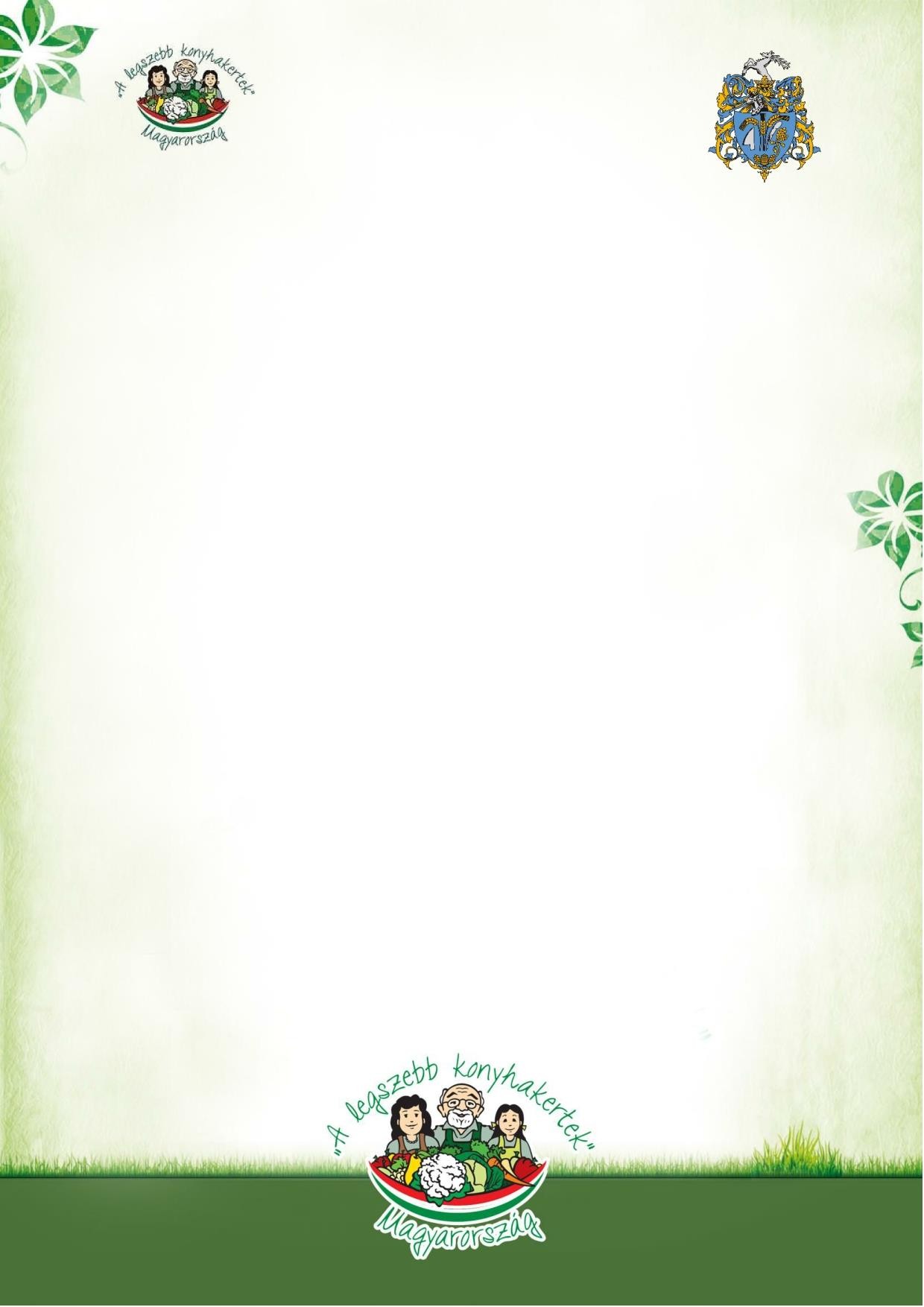 Jelentkezési lapwww.alegszebbkonyhakertek.huJelentkező neve:  	Nők esetében születési név:  	Címe:  	Elérhetőség: e-mail:	telefon: 	Minősége:		Tulajdonos		MegművelőA benevezett konyhakert címe (város, utca, házszám, vagy HRSZ szám):   	Nevezési kategória:		Balkon: Erkélyen kialakított		Zártkert 1.: zöldséges CSAK 1 kategóriát jelölhet be!		Mini: 50 m2-ig		Zártkert 2.: gyümölcsös A következőt új lapra kell írni!		Normál: 50 m2 felett		Zártkert 3.: vegyes	Közösségi: csoportok, óvodák, iskolák, szervezetekA Jelentkező és a balkon/kert/ udvar/ telek/földterület Megművelője ezen jelentkezésével kinyilvánítja, hogy „A legszebb konyhakertek” – Magyarország legszebb konyhakertjei 2023-as programban önként vesz részt.A nevezés feltételeit elfogadja, és egyben hozzájárul ahhoz, hogy a helyi zsűri tagjai, vagy azok megbízottjai - előzetes időpont egyeztetés után - május 15. és augusztus 15. között kertjét két alkalommal megtekintsék.Bírálatnál előny: környezettudatos kertművelés, vegyszermentes művelés, komposztálás, szerves tápanyag utánpótlás, talaj védelme, csapadékvíz használat, öko/bio, régi módszerek alkalmazása, fűszer-, gyógynövények, régi, saját megőrzésű fajták a kertben, madárbarát, rovarbarát kert kialakítása, a kertet több generáció művelje, illetve a kertben minél többféle növény és élőlény kapjon helyet!Vegyszer használata esetén a Permetezési napló naprakész, szabályos vezetése KÖTELEZŐ!Az információs önrendelkezési jogról és az információszabadságról szóló 2011. évi CXII. törvény 5. § (1) bekezdés a) pontja alapján „A legszebb konyhakertek” - Magyarország legszebb konyhakertjei programhoz benyújtott jelentkezésemmel hozzájárulásomat adom, személyes adataim kezeléséhez a program eljárásban résztvevők számára.Kelt:	, 2023.  	Jelentkező aláírása